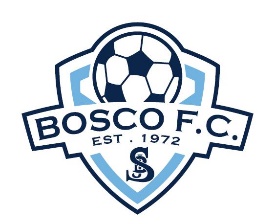 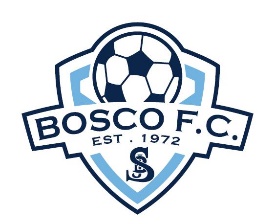 2021 Bosco FC U9 Gala Night SeriesRules and Spirit of Participation Guidelines. Wet Weather Number: 0493 105 519 Contacts Primary Contact: Kalina Ford - kalinaford@gmail.comSecondary Contact: David McCann – president@boscofc.org.au Code of Conduct FormsUpon arrival to Woronora Heights Oval, each team is asked to ‘check- in’ at the Registration Desk, which will be located opposite the canteen area. The Coach and Manager from every participating team will be given a Code of Conduct form to read, sign and return to the Registration Desk  IntroductionWelcome and thank you for registering to participate in one of our U9 Gala Nights. These nights are designed to provide MiniRoo’s U9’s team’s an opportunity to gain further playing experience which continues to encourage a player’s development.Bill Charlton and Jack Bird are names synonymous with Bosco Football Club. Commencing in 1972, Bill was Bosco FC’s first President. He served Bosco FC as President for 6 years and for 16 years as Treasurer. Jack Bird served as President for seven years between 1982 and 1988 and was also heavily involved at Association level for many years.  Our Bosco FC Under 9 Gala Night Series incorporates the:Bill Charlton Champion’s Cup is for teams currently playing U9 ‘A’ and ‘B’ grade. Jack Bird Trophy is for U9 teams playing ‘C’ and lower, in addition we invite U8 teams from Bosco FC. Speedy Keys Girls Cup is for all girls sides that play in the under 9’s, in addition we invite U8 teams from Bosco FC. Placement of teams is at the discretion of the Bosco FC U9 Gala Night Organising Committee. Special circumstances associated with player development/ morale may be taken into account for example ‘C’ graded or ‘Women’s’ teams who performed strongly across the season may apply to compete in the Bill Charlton Cup.Format of this NightBoth the Jack Bird Trophy and The Bill Charlton Cup comprise of one night of ‘round robin format’ Night. These U9 Gala nights will operate across the following Friday evenings at Woronora Heights Oval – 69 Willaroo Avenue, Woronora Heights, 2233.Gala Night One 	Friday 21 May 2021 – Jack Bird TrophyGala Night TwoFriday 16 July 2021 - Speedy Keys Girls Cup &;Friday 16 July 2021 - Bill Charlton Champion’s CupGames will comprise two eight minute halves. Some Night divisions may incorporate a bye, however, all teams guaranteed to play 4 games on the night.  GALA NIGHT RULESThese rules are based around current SSFA (Sutherland Shire Football Association), U9 Playing Guidelines. The Field of PlayDimensions: The field of play will be rectangular in shape. The size will be 50 metres in length by approximately 30 metres in width. (Just under a quarter of a full field approximately)Markings:  Painted line markings will be used to show backlines, sidelines and the goal box area.  Goal Size: U9 MiniRoo’s ‘Samba’ style goals that are currently recommended for U8/U9 Night in the Sutherland Shire will be used.The Goal Area: Will be the standard U9 measurementsThe Goalkeeper and the Goal AreaOnce a Goalkeeper gains control of the ball, the ball may leave the Goal Area by being rolled, thrown or kicked from the ground.  Attacking team are to retreat to quarter way.When the ball crosses the back line after touching the attacking team, a goal kick from a stationary position on the ground anywhere inside the Goal Area will be awarded.  Attacking team are to retreat to the half-way line.Goalkeepers may play outside the Goal Area; however normal field rules apply to the Goalkeeper whilst outside the Goal Area.   Method of ScoringA goal is scored when the whole of the ball crosses the line between the posts of the goals. No player can score from a kick off including goal kicks, starts/ restarts of play and corner kicks, unless another player has touched the ball first.A Goalkeeper cannot score a Goal directly from a throw/kick out. Ball SizeSize 3 Soccer Balls are to be used.  Each team will be required to bring a Match Ball to this Gala Night Series. Number of PlayersEach team shall play with a maximum of seven players, including the Goalkeeper, on the field at any one time. A maximum of three substitute players are permitted per team. The Match Referee will permit substitution only at those times during the game when the ball is deemed to be out of play.Teams are eligible to commence games with a minimum of five players including the Goalkeeper. MiniRoo’s and Qualified Referees  Each match shall be officiated using the services of two referees. One referee shall control the match with the support of a colleague whose duties will include having teams retreat to half way as required, consulting with and providing advice to the centre referee regarding fouls, misconduct and dangerous play. The decision of the referees will be final.Allocation of referees to particular matches will be at the sole discretion and judgement of the Bosco FC U9 Gala Night Organising Committee. Referees appointed to Officiate Gala Night Series matches will comprise a mixture of Qualified and Small Sided Football Referees.  All match referees will have the benefit of being overseen by Committee Mini Roos Co-Ordinators.Negative or derogatory comments of any kind, especially those intended to berate, belittle, humiliate or intimidate referees will not be tolerated. Any person (including Coaches and Managers) observed to be in breach of this Code of Conduct expectation, will be asked to remove themselves from the sideline of that game and proceed to our Ground Control Area. Persons in breach of our Code of Conduct will be expected to remain within the Ground Control Area until such time as they are able to return to their child’s game and maintain appropriate respectful behaviour. Please remember we are all there for the benefit of our players and our players love having Mum and or Dad watch them!!!Referees will direct Coaches and Managers to substitute any player who is not able to accept the decision of the referee as being final. As a matter of holistic player development, it is important that all players learn to self-regulate their behaviour and display respect to referees.  Any players questioning or acting inappropriately in any way toward referees will be directed to be substituted. No Coaches, Managers or parents are permitted to enter the field of play with the exception of those circumstances where a sick or injured player requires assistance.  No Coaches, Managers or parents are to speak directly to any players from opposing teams.  Any concerns or advice are to be directed through that respective team’s Manager or Coach.  Duty official’s representing Bosco FC and the Gala Night Organising Committee will be available to act as a point of contact for information and complaint procedures.   The Start of PlayA game is started with a kick (forward, sideways or backward) to a team mate from the centre of the field. The opposition must be at least 5 metres away from the ball at this time.  After a goal, the play is restarted from the centre of the field by the side which conceded the goal.Note:  At the time of starting (or restarting) play, if a player kicks the ball into the goal without a fellow team mate or defending player touching the ball, it is not a goal.  That is, all starts and re- starts of play are indirect. Ball In and Out of PlayThe ball is out of play when it has crossed the back line, the sideline, when a goal is scored or when the referee has stopped play.When the whole ball is kicked or otherwise crosses over the sideline, the game restarts with a throw in.  To do this a player faces the field of play with both feet on or behind the sideline and uses both hands to deliver the ball from behind and over their head. The thrower may not touch the ball again until it is touched by another player. All players shall be at least 2 metres away from the thrower.The referee will stop play where a player is deemed to have committed a foul throw. The referee will provide advice to that same player and award them a second attempt. Where the second attempt is also a foul throw a throw in will be awarded to the opposing team.  Ball crossing the back line after touching the defending teamThe attacking team will take a corner kick. The defending team must be at least 5 metres away from the kicker.Ball crossing the back line after touching the attacking teamA goal kick shall be awarded to the defending team and shall be taken from a position on the ground anywhere inside the goal area.  The ball is to be stationary before the goal kick can be taken, and the attacking team are to have retreated to half-way.Fouls and MisconductA.	All free kicks are indirect free kicks – there is no penalty or direct free kicks.B.	Fouls and misconduct are broadly defined as:Dangerous sliding tackles particularly those where the player making the sliding tackle has his or her feet in a position where their boot studs are exposed and / or are facing in an upwards directionKicks or attempts to kick an opponentTrips or attempts to trip an opponentJumps at an opponentCharges an opponentStrikes or attempts to strike an opponentPushes an opponentTackles an opponent to gain possession of the ball from behindHolds an opponentSpits at an opponentHandles the ball deliberately (does not apply to Goalkeepers)Plays in a dangerous mannerC.	Fouls and misconduct offences will result in:Offending players being counselled and advised by the referee about the nature of the dangerous, foul or inappropriate play that was observed. Players will be expected with the encouragement of the Team Coach and supporters to make every effort to refrain from engaging in that type of dangerous, foul or inappropriate play throughout the remainder of that particular match and game series. Referees will direct Coaches to substitute players who repeatedly engage in dangerous, foul or inappropriate play. The offending player will not be permitted to return to the game until he or she has served a period of five minutes timeout   A free kick being awarded in favour of the non-offending teamFeedback and Complaints Procedure It is a requirement of participation in these Gala Nights that every team nominate a Team Manager. The Team Manager is required to wear the SSFA ‘Team Officials Vest’ while the night is in progress.As has been stated throughout this information document the referee’s decision is final. However, Bosco Football Club and the Gala Nights Organising Committee welcome and invite constructive feedback particularly advice which provides a healthy contribution to ongoing player / Youth Referee education and development. In all circumstances it is preferable for teams wishing to provide feedback to do so in a timely manner to assist us to address any possible oversights or inconsistencies where practicable and equitable.  We would like to thank you for participating in these U9 Gala Nights. We wish all players, their Coaching staff and their supporters a fun and exciting time.Warmest RegardsBosco FC CommitteeBOSCOFOOTBALL CLUB